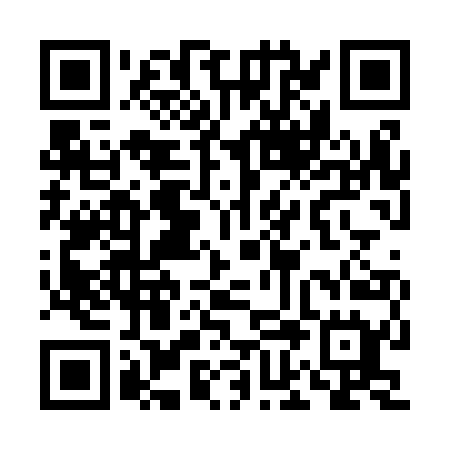 Prayer times for Vale de Asnes, PortugalMon 1 Apr 2024 - Tue 30 Apr 2024High Latitude Method: Angle Based RulePrayer Calculation Method: Muslim World LeagueAsar Calculation Method: HanafiPrayer times provided by https://www.salahtimes.comDateDayFajrSunriseDhuhrAsrMaghribIsha1Mon5:357:111:326:027:549:242Tue5:347:091:326:027:559:253Wed5:327:071:316:037:569:264Thu5:307:061:316:047:579:275Fri5:287:041:316:057:589:296Sat5:267:021:306:057:599:307Sun5:247:011:306:068:009:328Mon5:226:591:306:078:019:339Tue5:206:571:306:078:039:3410Wed5:186:561:296:088:049:3611Thu5:166:541:296:098:059:3712Fri5:146:531:296:108:069:3813Sat5:126:511:296:108:079:4014Sun5:106:491:286:118:089:4115Mon5:086:481:286:128:099:4316Tue5:066:461:286:128:109:4417Wed5:046:451:286:138:119:4618Thu5:026:431:276:148:129:4719Fri5:006:421:276:148:139:4920Sat4:586:401:276:158:149:5021Sun4:576:391:276:158:169:5222Mon4:556:371:276:168:179:5323Tue4:536:361:266:178:189:5524Wed4:516:341:266:178:199:5625Thu4:496:331:266:188:209:5826Fri4:476:321:266:198:219:5927Sat4:456:301:266:198:2210:0128Sun4:436:291:266:208:2310:0229Mon4:416:271:266:218:2410:0430Tue4:406:261:256:218:2510:05